Sunset Magazine OnlineMay 24, 2019https://www.sunset.com/food-wine/wine-pairings/sunsets-best-cocktails-watching-sunset#sunshine-muse-cocktail-by-salt-house 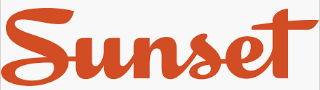 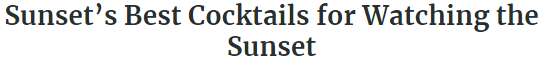 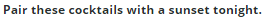 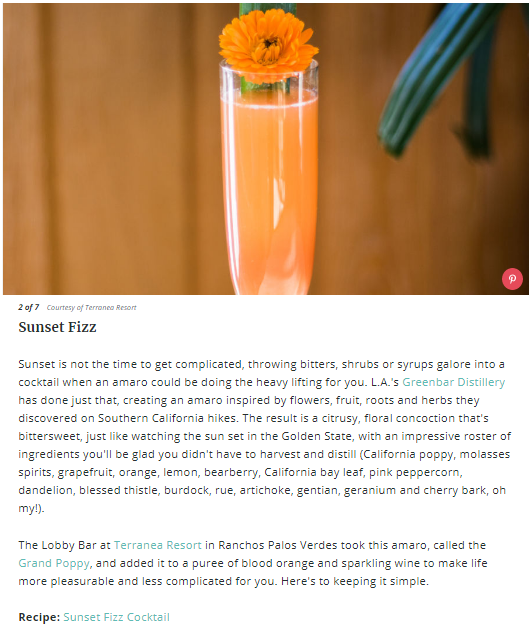 